 To Assist with School SuppliesAs you are shopping for your own back to school supply needs, add a couple extra pocket folders and a box of pens to your basket and help a needy child.  Please see our needs list below for specific ideas.Supply Needs2 Pocket foldersColored pencilsPens (black & blue)Markers (thick & thin)Multi-color highlightersDry erase markers & erasersSharpies (black)Mechanical pencils & leadErasersPencil sharpenersPencil boxes12” RulersGlue & glue sticksComposition notebooks (college ruled) Composition notebooks (wide ruled)Spiral notebooks (wide ruled)Graph paperIndex cardsSticky notesProtractorCalculatorsEar budsFlashcards (addition & multiplication)1-3 inch Binders (clear view)Book covers (XL)Facial tissueZip lock bags (gallon & quart)Sanitizing wipes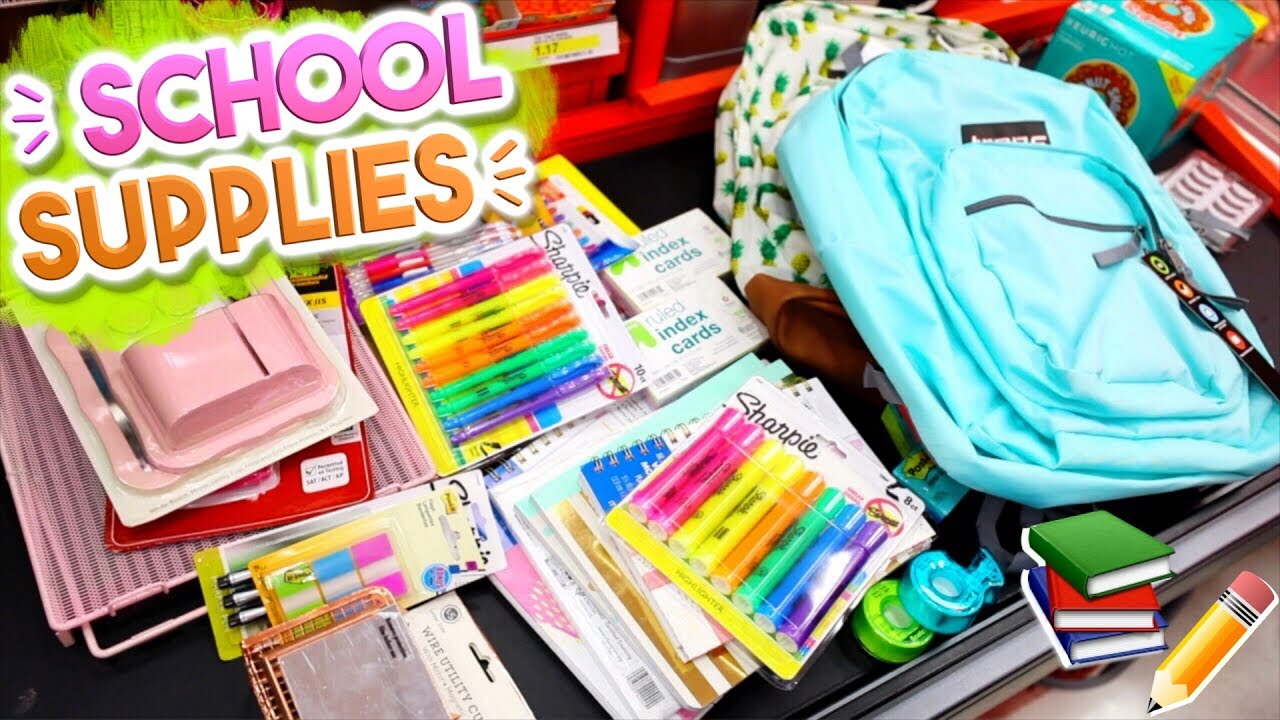 Supplies We Don’t Need(We have an abundance of)Crayons#2 pencils ScissorsCompassesSpiral college ruled notebooksPencil top erasersIf you have any questions, please don’t hesitate to contact us at 208-343-4680.Delivery:BoiseMinistry Center & Warehouse308 S 24th StreetBoise, ID 83702208-343-2389Nampa Valley Women & Children’s Shelter869 West Corporate LaneNampa, ID 83651208-475-0725Thank you for everything you do for the Mission and for the children we serve!Boise Rescue Mission Ministries www.BoiseRM.org 208-343-4680  email School@boiserm.org